A Letter to a Changemaker            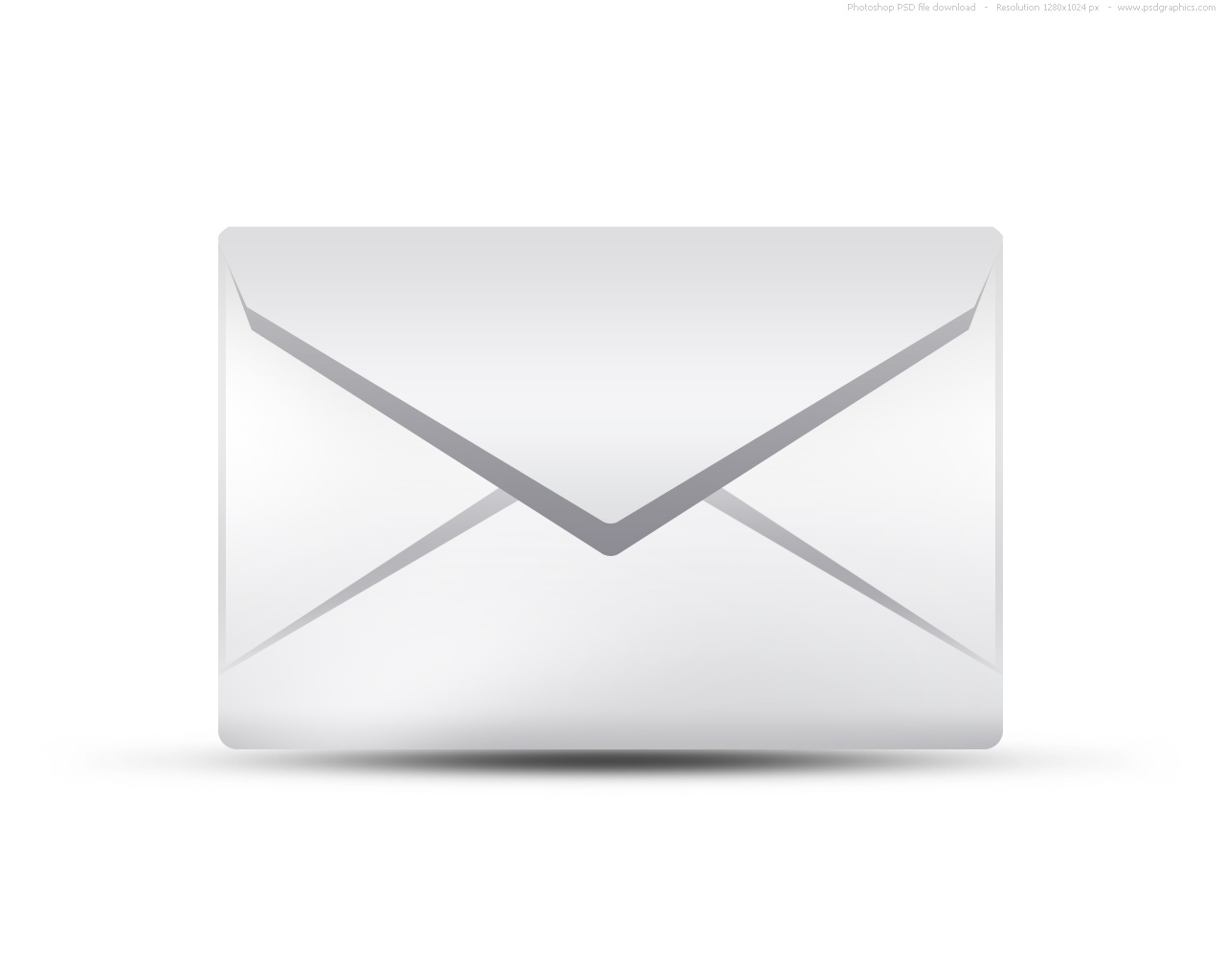 Write a formal letter to a changemaker about an issue that impacts others locally, nationally, or globally. The first half of the assignment is to write the letter; the second half will be presenting it to the class. Introduction: 	-Introduce Yourself	-State Purpose of LetterI was hoping to inquire about your decision to…I am writing today to encourage you to…I am writing to express my concern about…I wanted to express my support for…The last sentence of this paragraph should be a thesis:  What do you want to change?Body Paragraph -Briefly describe topic or issue-Describe motivation/interest in writing-Include two quotes as evidence (cite with the author’s last name or first word of the article title)Body Paragraph	-Propose Solutions	-Call for ActionConclusion	-Contact informationClosingBrainstorm: Issues that impact us locally, nationally, globally that you are concerned/passionate about: What do you want to change?Find a source online (credible) that provides evidence for your concern.  Write down two facts/statistics that support your argument.  Cite them as follows:  (Smith) or (“Agriculture”) (author’s last name or article title if there is not one)